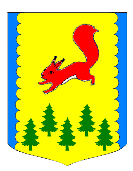 КРАСНОЯРСКИЙ КРАЙАДМИНИСТРАЦИЯПИРОВСКОГО МУНИЦИПАЛЬНОГО ОКРУГАПРЕСС-РЕЛИЗ -30.06.2022Об особенностях предоставления потребителю возможности внесения платы за коммунальную услугу в рассрочку в 2022 годуНапоминаем, что согласно требованиям пункта 72 Правил предоставления коммунальных услуг собственникам и пользователям помещений в многоквартирных домах и жилых домов (далее – Правила № 354), утвержденных постановлением Правительства РФ от 06.05.2011 № 354, если начисленный потребителю размер платы за коммунальную услугу, предоставленную потребителю в жилом помещении, в каком-либо расчетном периоде превысит более чем на 25 % размер платы за коммунальную услугу, начисленный за аналогичный расчетный период прошлого года, то исполнитель обязан предоставить потребителю возможность внесения платы за такую коммунальную услугу в рассрочку.Рассрочка предоставляется на условиях:внесения платы за коммунальную услугу равными долями в течение 12 месяцев, включая месяц, начиная с которого предоставляется рассрочка;взимания за предоставленную рассрочку процентов, размер которых не может быть выше, чем увеличенный на 3 % размер ставки рефинансирования Центрального банка РФ, действующей на день предоставления рассрочки.В связи с возникновением необходимости поддержки населения Правительством РФ принято постановление Правительства РФ от 28.04.2022 № 763 «О внесении изменения в пункт 72 Правил предоставления коммунальных услуг собственникам и пользователям помещений в многоквартирных домах и жилых домов» (далее – Постановление № 763), предусматривающее внесение изменений в Правила № 354, согласно которым размер процентов за предоставленную в период с 28.02.2022 по 31.12.2022 включительно рассрочку рассчитывается исходя из ключевой ставки Центрального банка РФ, действовавшей по состоянию на 27.02.2022.В 2022 году ключевая ставка Банка России неоднократно пересматривалась Советом директоров Банка России и подлежала изменению:в период с 20.12.2021 по 13.02.2022 размер ключевой ставки составлял 8,50 % годовых (информационное сообщение Банка России от 17.12.2021 «Банк России принял решение повысить ключевую ставку на 100 б.п., до 8,50% годовых»);в период с 14.02.2022 до 27.02.2022 размер ключевой ставки повышен до 9,50 % годовых (информационное сообщение Банка России от 11.02.2022 «Банк России принял решение повысить ключевую ставку на 100 б.п., до 9,50% годовых»);с 28.02.2022 размер ключевой ставки повышен до 20,0 % годовых (информационное сообщение Банка России от 28.02.2022 «Банк России принял решение повысить ключевую ставку до 20% годовых»).Таким образом, с 28.02.2022 до 31.12.2022 в вышеприведенных жилищных отношениях подлежит применению размер ключевой ставки Банка России, действовавший по состоянию на 27.02.2022 – 9,5 % годовых.Помимо этого, Постановлением № 763 предусмотрено, что до 15.05.2022 исполнителями должен быть осуществлен перерасчет размера процентов, применяемых в соответствии с положениями пункта 72 Правил № 354, за предоставленную в период с 28.02.2022 до вступления в силу настоящего постановления (до 29.04.2022) рассрочку.